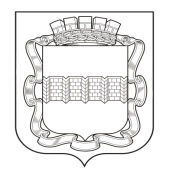 ОМСКИЙГОРОДСКОЙ СОВЕТИнформационноеуправлениеДумская ул., д. 1, Омск, 644024тел. 97-71-70В повестке заседания Омского городского Совета девятнадцать вопросов. Депутаты рассмотрят первые изменения в бюджет 2018 года. Проект Решения предусматривает увеличение общего объема доходов на 212,7 млн рублей и расходов на 220,3 млн рублей. Городскую казну пополнит дотация из областного бюджета на обеспечение сбалансированности бюджета – 103 млн рублей. Еще 109 млн рублей — это межбюджетные трансферты целевого характера. Из них 100 млн рублей предусмотрены на замену окон в образовательных учреждениях, 9 млн рублей — субсидии на организацию горячего питания. Бюджетные ассигнования в размере 103,5 млн рублей направят на оплату труда педагогическим работникам учреждений дополнительного образования.В результате параметры бюджет города Омска на 2018 год составят:— доходы – 14 318 719 934 руб.;— расходы – 15 073 489 750 руб.В последний раз корректируется и бюджет 2017 года. Предусмотрено общее уменьшение доходов и расходов  на 1,9 млн рублей в связи с изменением объемов межбюджетных трансфертов.Депутаты вносят изменения в Положение об оплате труда сотрудников, исполняющих обязанности по техническому обеспечению деятельности органов местного самоуправления. Это позволит техническим работникам получать заработную плату в размере не ниже минимальной оплаты труда, установленной Федеральным законом.Омский городской Совет продолжает целенаправленную работу по сохранению муниципальной собственности. Напомним, что в декабре горсовет исключил из Программы приватизации имущество ПАТП. На этот раз проектом Решения предлагается исключить 7 объектов. Инициатор проекта Решения считает, что сохранение имущества и реализация проектов муниципально-частного партнерства приведет к увеличению доходов бюджета. С законодательной инициативой депутатский корпус обратится в Законодательное собрание Омской области. Проект Решения о внесении изменений в областной закон «О государственном регулировании розничной продажи алкогольной продукции на территории Омской области». Предлагается запретить розничную продажу алкогольной продукции и пива в торговых объектах, расположенных в нежилых помещениях многоквартирных домов и в помещениях, расположенных на расстоянии менее 100 метров от объектов социальной инфраструктуры. Изменения не коснутся магазинов площадью более 400 кв.м. Также депутатский корпус подготовил ряд запросов к мэру Омска. Депутаты просят предоставить информацию, касающуюся  установления в 2017 году тарифов для муниципальных перевозчиков, работающих по регулируемым тарифам и дать пояснение о причинах роста тарифа на перевозку пассажиров муниципальным транспортом. Запрашиваемая информация, по мнению депутатов, позволит установить целесообразность реформ, проводимых департаментом транспорта. Второй запрос подготовлен в связи с выявленными КСП нарушениями в деятельность МП «Тепловая компания». Еще один блок вопросов будет касаться совершенствования Регламента работы Омского городского Совета. Депутаты должны будут определиться с количеством комитетов, в которых они могут участвовать, уточнят процедуру при выборе депутатов для работы в органах публичной власти.